ПОЛОЖЕНИЕоб организации и проведенииТретьего фестиваля творчества, музыки и спорта«Таланты окраин»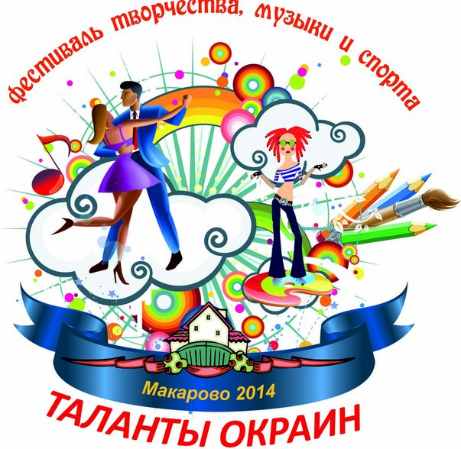 Совет Территориального общественного самоуправления  «Село Макарово» Муниципального образования «Городской округ Черноголовка»Московской областисело Макарово2016 годОбщие положенияНастоящее Положение определяет общий порядок организации и проведения Третьего Фестиваля творчества, музыки и спорта "Таланты окраин» (далее – Фестиваль). Учредителем и организатором настоящего Фестиваля является Совет Территориального общественного самоуправления «Село Макарово» (далее – Совет ТОС).Официальный сайт фестиваля: http://makarovo-fest.ruСроки и место проведения Фестиваля:       Фестиваль проводится 16 июля 2016 года с 15.00 до 23.00 на  территории села Макарово  на площадках, согласованных с Администрацией Муниципального образования «Городской округ Черноголовка» (Приложение № 1).Цели и задачи ФестиваляФестиваль проводится с целью пропаганды здорового образа жизни, развития в сельской местности музыкальной, певческой и танцевальной культуры, привлечения различных категорий населения к творчеству и выявлению талантов.Основные Цели фестиваля:Выявление талантливых исполнителей популярной эстрадной песни.Выявление талантливых исполнителей танцев.Содействие развитию музыкальной культуры.Пропаганда лучших образцов отечественной и зарубежной песни, популяризация творчества советских, российских и зарубежных композиторов.Пропаганда физической культуры, здорового образа жизни, активного отдыха и сохранения здоровья.Привлечение к творчеству различных направлений всех категорий населения.Совершенствование качества досуга в сельской местности.Развитие дружеских связей между творческими личностями и жителями.Основные Задачи Фестиваля:формирование положительного имиджа села Макарово,  ГО «Черноголовка» и создание локального территориального бренда;реконструкция традиционной сельской культуры, возрождение народных традиций и обрядов;развитие событийного туризма и создание модели партнерства и управления территорией на основе возрождения традиций и их внедрения в событийный туризм;поддержка творческой активности талантливых жителей и коллективов села;пропаганда, популяризация, сохранение и развитие традиций национальной кухни;содействие развитию предприятий торговли и общественного питания, производителей округа, повышение их престижа;популяризация и развитие ремесленничества, художественных народных промыслов, этнокультурной сферы;интерактивное вовлечение участников и гостей фестиваля в атмосферу сельского лета.Организационный комитет ФестиваляОрганизацию и проведение Фестиваля осуществляет организационный комитет (далее Оргкомитет), состоящий из представителей Учредителей, Совета ТОС, Организаторов и Партнеров. Руководителем Оргкомитета является Заместитель Председателя Совета ТОС «Село Макарово»  – Сущенко Максим Юрьевич.Заместителями руководителя Оргкомитета являются:Председатель Совета ТОС – Вялов Юрий Васильевич;Представитель Совета ТОС по связям с общественностью и информационным технологиям – Черемных Юлия Валерьевна. ОСНОВНОЙ СОСТАВ ОРГКОМИТЕТА ФЕСТИВАЛЯСущенко М.Ю. – руководитель Оргкомитета, заместитель председателя Совета Территориального общественного самоуправления села Макарово, ответственный за информационное обеспечение, музыкальное и световое оформление. Вялов Ю.В. – заместитель руководителя Оргкомитета, Председатель Совета Территориального общественного самоуправления села Макарово,  ответственный за правовое сопровождение, информационное обеспечение и безопасность.Черемных Ю.В. - заместитель Руководителя Оргкомитета по информационному обеспечению и связям со СМИ, представитель Совета Территориального общественного самоуправления села Макарово.Сущенко Ю.Ф. – представитель Оргкомитета, представитель Совета Территориального общественного самоуправления села Макарово, ответственный за обеспечение безопасности, монтаж и демонтаж реквизитов. Шалиманов М.И. – представитель Оргкомитета, представитель Совета Территориального общественного самоуправления села Макарово, ответственный за монтаж и демонтаж реквизитов, обеспечение безопасности, фото и видео съемку.Сухоручкина А.С.  – представитель Оргкомитета, представитель Совета Территориального общественного самоуправления села Макарово, ответственный исполнитель.Завьялова Е.С. – представитель Оргкомитета, представитель Совета Территориального общественного самоуправления села Макарово, ответственный исполнитель.Чадин А.А. – представитель Оргкомитета, председатель Ямкинского внедорожного клуба 4х4, ответственный исполнитель за организацию и проведение спортивных состязаний.Качурина Е.С. - представитель Оргкомитета, общественный деятель, ответственный исполнитель.В процессе подготовки Фестиваля возможны изменения и дополнения к Основному составу Оргкомитета.Оргкомитет решает следующие задачи:- организация информирования потенциальных участников Фестиваля о его проведении, предоставление им необходимой информации о порядке участия в Фестивале;- определение места и времени, обеспечение условий для проведения Фестиваля;- разработка сценария и программы Фестиваля (Приложение № 2);- подготовка площадки для проведения мероприятия (техническое обеспечение, оформление и т.п.);- организация настройки звука (sound check) перед проведением Фестиваля;- формирование и ведение базы данных участников Фестиваля;- обеспечение информирования населения городского округа Черноголовка и Ногинского района, Московской области и других регионов России;- совместное с сотрудниками МВД обеспечение безопасности проведения мероприятия;- разработка фирменного стиля Фестиваля (включая логотип, рекламные макеты);- разработка и реализация рекламно-информационной кампании;- заказ или изготовление сувенирной продукции.Состав Оргкомитета утверждается Председателем Совета ТОС и согласовывается с руководством городского округа Черноголовка, руководствуясь пунктом III настоящего Положения. Порядок выполнения задач Оргкомитета и распределение полномочий устанавливается Руководителем, а в случае его отсутствия Заместителями Руководителя Оргкомитета. Официальные реквизиты Оргкомитета ФестиваляПочтовый адрес: 142404, Московская область, городской округ Черноголовка, село Макарово, д.40А. Телефон: 8-903-179-33-29, 8-963-675-89-85  Сайт: http://makarovo-fest.ru, http://makarovo.nethouse.rue-mail: ceotyrj@mail.ru V. Участники и Номинации ФестиваляК участию в Фестивале приглашаются:- инструментальные, вокальные, фольклорные, танцевальные коллективы и отдельные исполнители. - жители и гости села Макарово,- жители и гости Ногинск-4- жители и гости ГО «Черноголовка»- жители Ногинского района и других районов и областей, в том числе не  проживающие в селе Макарово, г.Ногинск-4 или в городском округе Черноголовка. Приветствуется участие местных предпринимателей, фермеров, туристов и дачников.Фестиваль включает в себя Три основные части: Музыкальную, Творческую и Спортивную.*Выступление в Музыкальной части Фестиваля проводится с использованием качественной фонограммы «-1», заранее представленной (до 15 июня 2016 г.) на компакт-диске (USB-носителе) в оргкомитет или живого аккомпанемента (инструментальное сопровождение в составе не более 5 чел. Иные пожелания обговариваются лично с руководителем Оргкомитета).  Возможно участие BACK-вокалистов (не более 2 чел.) по заявлению участника.**Все участники до 15 июня 2016 года представляют в оргкомитет на компакт-диске (USB-носителе) видеозапись с выступлением на сцене. Допускается отправка материала на ceotyrj@mail.ru.***Официальный отбор участников на основе присланного творческого материала будет проходить с 1 апреля по 25 июня 2016 года. ****Не позднее чем, за 10 дней до начала Фестиваля заявитель получает Официальное приглашение (персональное на коллектив) для участия или получает отказ (устно или письменно). Приглашение участников Фестиваля производится на конкурсной основе (отбор на основе поданного творческого материала). Отбор производится на основании следующих критериев:- срок подачи заявки (при равных шансах у нескольких исполнителей);- качество выступления и уровень творческого материала;- участие в фестивалях и конкурсах (подтверждается копиями официальных документов).VI. Жюри фестиваля и Порядок подведения итогов, награждение победителейЖюри фестиваля формируется Оргкомитетом. Максимальное количество членов жюри – 8 человек. В состав жюри входят: Члены Оргкомитета, Совета ТОС, профессиональные деятели по каждому направлению, представители Партнеров. Окончательно состав жюри формируется не позднее 2 июля 2016 года, о чем Оргкомитет оповещает всех Участников на сайте http://makarovo-fest.ru Жюри Фестиваля имеет право: - разделить звание "Лауреат" или "Дипломант" (1, 2, 3 степени) между участниками;- присуждать гран-при фестиваля; - награждать участников дипломами  "Лауреат" или "Дипломант" (1, 2, 3 степени) с вручением памятного подарка; - награждать дипломом или памятным подарком за лучшее исполнение отдельного произведения или отдельную творческую работу,- присуждать специальный приз, в том числе лучшим преподавателям, руководителям художественной самодеятельности; - вручать благодарственные письма лучшим преподавателям, руководителям художественной самодеятельности за подготовку и участие в фестивале; - не присуждать никаких наград. НаграждениеПо итогам Фестиваля жюри проводит "Круглый стол" с обсуждением выступлений и результатов Фестиваля. Все творческие коллективы и участники получают памятный диплом об участии  в Фестивале. Победители Фестиваля награждаются дипломами и специальными призами по следующим возможным номинациям: «За высокий художественный уровень исполнения»«За воплощение темы родного края в авторской песне»«За любовь к родной земле»«За воплощение экологической темы в творчестве»«За оригинальность воплощения песенных образов»«За преданность фольклорному искусству»«За лучший сценический костюм»«За лучшую аранжировку»«За волю к победе» «Самому юному участнику Фестиваля»«Самому активному участнику Фестиваля»«За преданность Фестивалю «Таланты окраин» Работа жюри ФестиваляЗаседания жюри правомочны, если на них присутствует более половины членов жюри.В каждой номинации Фестиваля жюри принимает решение путем обмена мнениями и голосованием. Решение жюри принимается простым большинством голосов в отдельности по каждой работе в каждой номинации. В случае равенства голосов председатель жюри имеет право решающего голоса.Решение жюри заносится в протокол, который подписывается всеми членами жюри. Решение жюри объявляется по итогам Фестиваля и пересмотру не подлежит. Участникам фестиваля в каждой номинации  присуждается звание "Лауреат фестиваля музыки, творчества и спорта «Таланты окраин-2016» с вручением диплома. По решению жюри могут быть определены участники, получившие звание "Дипломант фестиваля» с вручением дипломов 1, 2, 3 степени. Организаторы совместно с членами жюри учреждают Гран-при. Обладатель Гран-при получает диплом и специальный приз из Призового фонда Совета ТОС. (Приложение № 4)Фестиваль завершается торжественной церемонией награждения. VII. Финансовые условияФинансирование фестиваля производится за счет средств Совета ТОС «Село Макарово», а так же средств, полученных от партнеров и спонсоров фестиваля, добровольных пожертвований.Участие в музыкальной части Фестиваля – бесплатное.Участие в спортивной части Фестиваля – бесплатное.Участие в творческой части:- для мастеров, предлагающих для публики бесплатные мастер-классы по своему виду творчества – участие бесплатное; - если организуются и проводятся индивидуальные мастер-класс за плату – взнос составляет 300 рублей;- если организуются и проводятся групповые мастер-класс за плату – взнос составляет 500 рублей;- если организована реализация продукции – взнос составляет 500 рублей. Оргкомитет оставляет за собой право индивидуального рассмотрения способа оплаты участниками.Для организации Фестиваля и его популяризации Оргкомитет привлекает Партнеров. Финансовые условия участия для Партнеров и Спонсоров Фестиваля утверждаются руководителем Оргкомитета Фестиваля (Приложение № 5 - Положение о Партнерах Фестиваля).Все Партнеры и Спонсоры Фестиваля награждаются Памятными дипломами Фестиваля и/или Благодарственными письмами.ВНИМАНИЕ: Оплата командировочных расходов для иногородних участников (проезд до с. Макарово и обратно, проживание в гостинице или гостевом доме, питание) производится за счет направляющей стороны или Участников. Оргкомитет Фестиваля оставляет за собой право организовать трансфер прибывших на Фестиваль от автостанции городского округа Черноголовка до места проведения в селе Макарово.Оплата организационных взносов производится Оргкомитету наличным способом, на основании Правил оплаты оргвзносов, направленных каждому участнику индивидуально после подачи заявки на участие. (Приложение №7) IIX. Порядок подачи заявок Для участия в фестивале соискатель представляет: - предварительную анкету-заявку (Приложение №3) и направляет ее в электронной форме на e-mail: ceotyrj@mail.ru или flexilife.julia@mail.ru или почтой на почтовый адрес.    - фонограмму на электронном носителе (иметь при себе в день участия на Фестивале - ОБЯЗАТЕЛЬНО)    - иные творческие материалы и письменные заявления и пожелания.Заявки, фонограммы, материалы и пожелания принимаются до 15 июня 2016 г. по следующим реквизитам: Почтовый адрес: 142404, Московская область, городской округ Черноголовка, село Макарово, д.40А. Форма обратной связи на Сайте: http://makarovo-fest.ru или http://makarovo. nethouse.ru  e-mail: ceotyrj@mail.ru Дополнительную информацию можно получить по тел.: 8-903-179-33-29Внимание!!! Заявка считается полученной в том случае, если Участник получил на нее ответ от Оргкомитета. Участие считается подтвержденным, если Участник получил официальное приглашение от Оргкомитета.IX. Иные важные условияПредоставление заявки означает согласие Участника или Партнера с условиями настоящего Положения, внутренним регламентом Фестиваля, принятие обязательств поддерживать контакты с Оргкомитетом и в установленные сроки сообщать все необходимые данные.Любые конфликты и споры, связанные с организацией и проведением Фестиваля, разрешаются участниками самостоятельно. Любые предложения принимаются Оргкомитетом только в письменном виде. Организационный комитет Фестиваля оставляет за собой право отстранить участников от участия в Фестивале за нарушение норм настоящего Положения или внутреннего регламента Фестиваля.Участники Фестиваля самостоятельно организуют свой проезд, обеспечивают поиск, оплату и транспортировку музыкальных инструментов, дополнительной аппаратуры и костюмов необходимых для выступления.Материалы, присланные в Оргкомитет (в т.ч. фонограммы, видеоматериалы), не рецензируются и не возвращаются. Организаторы Фестиваля оставляют за собой право производить фото- и видеозапись Фестиваля и использовать отснятый материал при подготовки отчетных разделов в сети интернет и прессе.X. Дополнительные площадки в рамках Фестиваля1. Выставки, экспозиции и мастер-классы на территории ФестиваляВ рамках фестиваля-конкурса проводятся:1) Мастер-классы на тему Сельских традиций2) Конкурсы для профессиональных и непрофессиональных участников;3) Выставки прикладного творчества;4) Выступление фольклорных и творческих коллективов;5) Выставка-продажа изделий народных художественных промыслов;6) Ярмарка-продажа блюд национальных кухонь «Обжорный ряд»;7) Игры, конкурсы для детей и взрослых (зрители, участники, представители Партнеров);8) Спонтанная выставка, посвященная традициям села.Могут быть представлены презентации фирм, организаций, услуг, продукции и др. в соответствии с заранее обговоренными условиями с Оргкомитетом Фестиваля.Приветствуется участие государственных, общественных и коммерческих организаций.2. ЯрмаркаУчаствуют организации, индивидуальные предприниматели, мастера, занимающиеся восстановлением традиционных ремесел, изготовлением сувениров и т. д.Кухня ФестиваляПреобладает традиционная русская кухня, продукты местного производства.Работает полевая кухня.Организована продажа национальных кулинарных изделий и напитков.Музыка ФестиваляПреобладающей является этническая аутентичная традиция. Участвуют местные и приглашенные на праздник фольклорные ансамбли и коллективы.Народные игры, пляски и дискотека (в конце Фестиваля). В рамках концертной программы предусмотрен конкурс песни на сельскую тематику «Моя родная деревенька».Художественный конкурс "Возрожденное село"Конкурс проводится по результатам Фестиваля, является формой его общественного осмысления.На Фестиваль могут быть приглашены как профессиональные, так и любители фотографы, кинематографисты, художники. Конкурс может проводиться и среди профессионалов, и среди любителей, и среди детей. Возможно несколько номинаций:Конкурс фотографов;Конкурс видео;Конкурс ИЗО;Конкурс на лучший логотип Фестиваля.Отдельно может быть проведен конкурс детских рисунков, посвященных Фестивалю. Полный перечень Мастер-классов, выставок и экспозиций будет утвержден в Программе Фестиваля не позднее 6 июля 2016 года.XI. Освещение Фестиваля в СМИ Пресс-конференцияПроводится после завершения массовых мероприятий и закрытия Фестиваля оргкомитетом с участием СМИ, спонсоров, главных участников и других заинтересованных лиц.Проведение Фестиваля освещается в местных СМИ, на ТВ. Может быть организован конкурс на лучшую (самую интересную) публикацию о традициях села и об участниках Фестиваля.Приложение № 1 Место проведения Фестиваля. Описание площадокПриложение № 2 Программа ФестиваляПриложение № 3 Анкета-заявка для УчастниковПриложение № 4 Состав жюри и Призовой фонд ФестиваляПриложение № 5 Положение о Партнерах Фестиваля. Условия участияПриложение № 6 Соглашение (Договор-заявка) между Оргкомитетом и ПартнеромПриложение № 7 Правила оплаты и расходования Организационных взносовПриложение № 1Место проведения Фестиваля. Схема и Описание площадок Фестиваля 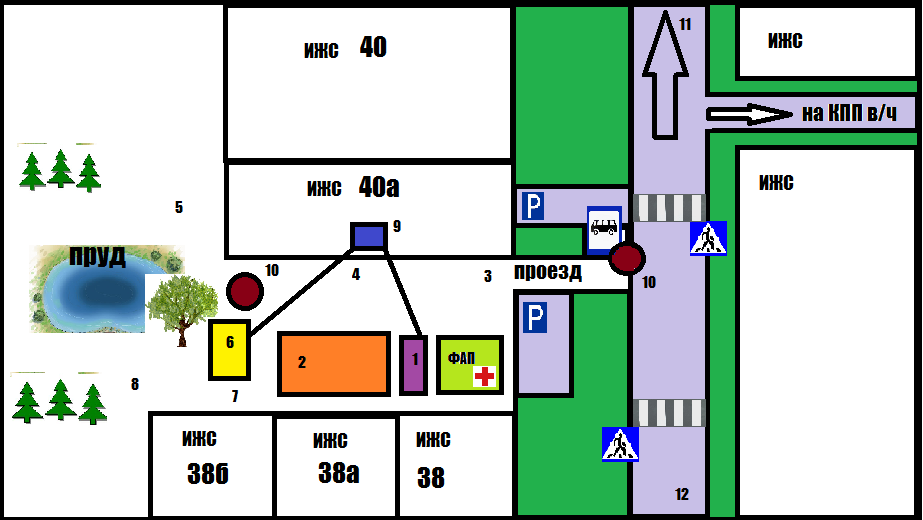 1. Сцена     2. Зрители    3. Зона встречи Участников и гостей  4. Выставка-ярмарка   5. Зона спорта  6. Зона питания и торговая точка  7. Зона мастер-классов  8. Пост дружинника  9. Генератор и эл. Кабели   10. Зона мастер-классовМедицинское обеспечение: фельдшер в Фельдшерско-акушерском пункте.Стоянка автотранспорта на 30 машиномест в двух зонах.Электроснабжение:  мощностью до 3кВт обеспечивается от домовладения 40а. К сцене кабель временно прокладывается под землей на глубине 20см. К торговой точке провешивается воздушный кабель.Пожарные гидранты расположены вблизи места проведения Фестиваля напротив домовладения 40а и Фельдшерско-акушерского пункта. Пожарное оборудование размещено в домовладении 40а.  Поддержание общественного порядка обеспечивается Советом ТОС во   взаимодействии с сотрудниками полиции. Приложение № 2Программа ФестиваляПриложение № 3АНКЕТА-ЗАЯВКАна участие в  Фестивале творчества, музыки и спорта«Таланты окраин»-2016, село Макарово       Наименование коллектива (ФИО Участника) ________________________________________________________________________________________Адрес, контактный телефон (e-mail) _________________________________________________________________________________________Для сольного участия:Для дуэтов:Для групп, ансамблей, хоров:Необходимые дополнительные технические требования (если таковые имеются) ____________________________________________________________________________________________________________________________________________________________________Внимание!!! Все графы в анкете заполняются в строгой последовательности и обязательно.Желаем Вам творческих успехов!!!Приложение № 4Состав жюри. Призовой Фонд Совета ТОССостав жюри по проведению Фестиваля утверждается Руководителем Оргкомитета, на основании Решения о жюри, принятого Оргкомитетом.Жюри создается для определения победителей и призовых мест, подготовки предложений по награждению победителей. Является компетентным и беспристрастным органом, гарантирующим справедливое оценивание участников Фестиваля.Решение жюри принимается открытым голосованием простым большинством голосов, участвующих в голосовании членов жюри.Протоколы и решения жюри подписываются Председателем и всеми членами жюри.Призовой фонд Совета ТОС формируется в период подготовки к Фестивалю с 1 апреля  2016 года до 10 июля 2016 года, Финансирование фестиваля производится за счет средств Совета ТОС «Село Макарово», а так же средств, полученных от партнеров и спонсоров фестиваля, добровольных пожертвований.Состав Призового Фонда публикуется на сайте Совета ТОС и Фестиваля.Приложение № 5Положение о ПартнерахФестиваля творчества, музыки и спорта«Таланты окраин – 2016»Общие положенияФестиваль - 2016 реализуется по инициативе Совета ТОС «Село Макарово», поддерживается Администрацией Муниципального образования «Городской округ Черноголовка», общественными, научными, образовательными и коммерческими организациями.Фестиваль широко освещается в средствах массовой информации, через сеть Интернет, телевидение и радио.Партнерами Фестиваля могут являться любые российские и зарубежные юридические и физические лица, разделяющие цели и задачи Фестиваля и внесшие вклад в его популяризацию, организацию и проведение.Вклад может быть осуществлен в виде безвозмездной материальной, финансовой, методической, технической, товарной, информационной или (и) иной поддержки.В том случае если партнерская поддержка оказывается не в финансовом (денежном) виде, Партнер и Оргкомитет проводят совместную денежную оценку вклада.Полученные вклады в полном объеме направляются исключительно на подготовку и проведение Фестиваля.Вклады Партнеров будут содействовать проведению Фестиваля на более высоком организационно-методическом уровне, позволят расширить круг участников, улучшат информационное освещение хода и результатов Фестиваля.Вклады принимаются до 10 июля 2016 г.В зависимости от сделанных вкладов Партнеры Фестиваля получают следующий статус:Генеральный Партнер Фестиваля - Партнер, оказавший поддержку на сумму 10 000 руб.;Официальный Партнер Фестиваля - Партнер, оказавший поддержку на сумму 5 000 руб.;Партнер Фестиваля - Партнер, оказавший поддержку на сумму 3 000 руб.В соответствии с указанными категориями Партнерам предлагаются следующие пакеты услуг:Права и обязанности Оргкомитета и Партнера устанавливаются Соглашением (Договором-Заявкой), по форме, утвержденной в Приложении № 6.Приложение № 7Совет ТОС, являющийся Учредителем и Организатором Фестиваля, для осуществления своей деятельности, в соответствии с Уставом ТОС, а так же для приема средств, полученных от организационных взносов участников,  добровольных пожертвований, оплаты партнерства,  продукции и услуг по Партнерским и Агентским соглашениям, использует: Для ОПЛАТЫ:- Организационного взноса Участника Фестиваля или  Организационного взноса Партнера Фестиваля,- Добровольного пожертвования или благотворительного взносаСЛЕДУЮЩИЕ СПОСОБЫ:Оплата наличными средствамиОплата электронным переводом Совет ТОС, возлагая на себя расходы по обеспечению своей непрерывной и результативной деятельности в соответствии с Уставом, направляет все средства, на расходы по организации Фестиваля и Призовой фонд Фестиваля, в том числе:• Оплата по организации площадки Фестиваля;• Оплата работ по выпуску рекламной печатной и сувенирной продукции, приобретение цветов и памятных подарков для участников Фестиваля, номинантов, членов жюри и почетных гостей; • Оплата услуг по организации фото и видеосъемки Фестиваля; • Оплата услуг по организации встреч и переговоров; • Оплата работы членов Пресс – клуба; • Оплата расходов по проведению церемоний открытия и закрытия Фестиваля, экскурсионной деятельности, иных программ в рамках Фестиваля;• Оплата расходов по организации культурной программы Фестиваля;• Прочие организационные и представительские расходы, в том числе приобретение продуктов питания по организации кофе-брейка для участников Фестиваля и членов жюри. Гонорары за выступление на Фестивале не выплачиваются.Приложение № 6Заявка на участие (ЧАСТЬ 1)в Фестивале творчества, музыки и спорта «Таланты окраин»Россия, Московская область, село Макарово 16 июля 2016 г.Организатор: Совет ТОС «Село Макарово»Тел.: 8-903-179-33-29,  E-mail: ceotyrj@mail.ru,http://makarovo-fest.ru,  http://makarovo. nethouse.ru Просьба выбрать пакет участия, заполнить договор-заявку и отправить его в Оргкомитет..Полное наименование Участника-Партнера: __________________________________________________________________________________________   Пакет участия ____________________________________________________________________________Юридический адрес: _____________________________________________________________________________________Фактический адрес: ______________________________________________________________________________________Телефон: ____________________________________ E-mail: ___________________________________Основной вид деятельности______________________________________________________________Руководитель (Ф.И.О.):________________________________________ Должность_________________________________Ответственное лицо (Ф.И.О):______________________________________ Должность ______________________________Тел. ______________________________ E-mail: _____________________________________Договор-Заявка на участие (Часть 2)Просьба подтвердить свое согласие с условиями договора-заявки и отправить его в Оргкомитет не позднее 15 июня 2016 года.СогласованоУтверждаюГлава Муниципального образования«Городской округ Черноголовка»___________________О.В. Егоров«___»__________________ 2016 г.Председатель Совета Территориального общественного самоуправления села Макарово_____________________Ю.В. Вялов«____»____________________ 2016 г.СогласованоГлава АдминистрацииМуниципального образования«Городской округ Черноголовка»_________________В.В. Авдонин«____»_________________2016 г. СогласованоНачальник отдела культурыМуниципального образования «Городской округ Черноголовка»________________________________«____»___________________2016 г.Музыкальная часть*ТворческаячастьСпортивнаячастьНоминации:ВОКАЛ (соло, дуэт, ансамбли):- академическое пение; - народное пение;- эстрадное пение;- бардовская песня;- акапельное пение.– ХОРЕОГРАФИЯ (соло, дуэт, ансамбли):- классический танец;- народный танец;- бальный танец;- эстрадный танец;- современный танец;ИНСТРУМЕНТАЛЬНОЕ ИСПОЛНЕНИЕ(соло, дуэт, ансамбли):- авторская песня;- инструментальные ансамбли РОК исполнителей;- ВИА (вокально-инструментальные ансамбли).ТЕАТРАЛЬНОЕ ИСКУССТВО: - художественное чтение; - миниатюра; - этюд.КУЛИНАРНОЕИСКУССТВО- женское-  мужское- детскоеСЕМЕЙНОЕ ТВОРЧЕСТВО- стенгазета- плакаты, комиксы, рисунки- рассказыФОТОКОНКУРСДЕКОРАТИВНО-ПРИКЛАДНОЕ ТВОРЧЕСТВО- поделкиПЕРЕТЯГИВАНИЕ КАНАТА- женское- мужское-детское-смешанноеЛЕГКАЯ АТЛЕТИКА- женская-мужская- детская-смешаннаяВЕСЕЛЫЕ СТАРТЫ- смешанныеДАРТС- женский-мужской-детский-смешанныйВЕЛОГОНКИМогут принять участие:солисты, вокальные и инструментальные ансамбли, выступающие в различных жанрах, а также танцевальные коллективы.Все желающие, без возрастных ограничений, независимо от специальной подготовкиВсе желающие, без возрастных ограничений, независимо от спортивной подготовки, не имеющие противопоказаний к занятий спорту по состоянию здоровьяКаждая часть Состоит из 3 блоков (возрастной группы):Каждая часть Состоит из 3 блоков (возрастной группы):Каждая часть Состоит из 3 блоков (возрастной группы):Каждая часть Состоит из 3 блоков (возрастной группы):I   блокпроводится для возрастной группы  до 15 летсольные исполнители, вокальные и инструментальные ансамбли, танцевальные коллективы с собственной произвольной программойЛичное или командное участиеII  блок проводится для возрастной группы от 15 до 30 лет сольные исполнители, вокальные и инструментальные ансамбли, танцевальные коллективы с собственной произвольной программойЛичное или командное участиеIII блок проводится для возрастной группы от 30 года и старшесольные исполнители, вокальные и инструментальные ансамбли, танцевальные коллективы с собственной произвольной программойЛичное или командное участиеДополнительные условияОбщее время исполнения программы участником не должно превышать - 15 минут.*Срок подачи заявки на участиеС 1 апреля до 15 июня 2016 года*Срок подачи заявки на участиеС 1 апреля до 15 июня 2016 года*Срок подачи заявки на участиеС 1 апреля до 15 июня 2016 года*Срок подачи заявки на участиеС 1 апреля до 15 июня 2016 года***Официальный отбор УчастниковС 1 апреля 2016 года по 25 июня 2016 года***Официальный отбор УчастниковС 1 апреля 2016 года по 25 июня 2016 года***Официальный отбор УчастниковС 1 апреля 2016 года по 25 июня 2016 года***Официальный отбор УчастниковС 1 апреля 2016 года по 25 июня 2016 года**Срок предоставление программы, фонограмм и пожеланий в ОргкомитетДо 15 июня 2016 года**Срок предоставление программы, фонограмм и пожеланий в ОргкомитетДо 15 июня 2016 года**Срок предоставление программы, фонограмм и пожеланий в ОргкомитетДо 15 июня 2016 года**Срок предоставление программы, фонограмм и пожеланий в ОргкомитетДо 15 июня 2016 года****Получение Официального приглашенияНе позднее 2 июля 2016 года****Получение Официального приглашенияНе позднее 2 июля 2016 года****Получение Официального приглашенияНе позднее 2 июля 2016 года****Получение Официального приглашенияНе позднее 2 июля 2016 годаВремяМероприятиеМесто12309.00 - 13.00Монтаж Площадки Фестиваля13.00 – 13.45Размещение транспорта и направление Участников и гостей к Месту проведения ФестиваляВъезды в село – указатели, площадка перед Сельским клубом, ФАПом и домом 40а – парковка автомобилей, Площадка Фестиваля – регистрация Участников и Гостей15.00 – 19.00ФестивальПлощадка Фестиваля (секция 1 - сцена)15.00 – 20.00Торговые ряды и Ярмарочная торговляПлощадка Фестиваля (секция 4,6)15.00 – 19.00Мастер-классыПлощадка Фестиваля(секция 7,10)15.00 – 18.00Детская зонаПлощадка Фестиваля(секция 2,5)15.00 – 20.00Зона питания и торговлиПлощадка Фестиваля(секция 6)15.00 – 18.00Спортивная зонаПлощадка Фестиваля(секция 5)19.00 – 19.30Закрытие Фестиваля Площадка Фестиваля (секция 1 - сцена)19.30 – 22.00Дискотека, демонтаж площадки22.00-23.00Уборка территории№Ф.И.О.Дата рожденияВозрастная категорияПожеланияНазвание произведенияФ.И. композитораФ.И. автора текстаФ.И. автора постановкиВремя исполнения№Ф.И.О.Дата рожденияВозрастная категорияПожеланияНазвание произведенияФ.И. композитораФ.И. автора текстаФ.И. автора постановкиВремя исполнения№Ф.И.О.Дата рожденияВозрастная категорияПожеланияНазвание произведенияФ.И. композитораФ.И. автора текстаФ.И. автора постановкиВремя исполненияГенеральный партнер(Пакет № 1)ОфициальныйПартнер(Пакет № 2)Партнер(Пакет № 3)Размещениеназвания и логотипанавсех документах ФестиваляОСОБОЕ ВЫДЕЛЕНИЕАнонсы и афиши, Программа, Пригласительный билет, Итоговые материалыУпоминание во всех мероприятияхинформкампании ФестиваляОСОБОЕ ВЫДЕЛЕНИЕОСОБОЕ ВЫДЕЛЕНИЕОСОБОЕ ВЫДЕЛЕНИЕ Вложение рекламного материала в папки и пакеты участников и гостейВручение Участникам и гостям фирменных подарков и рекламной продукцииРазмещение информациив сети интернет на сайте фестиваля и Совета ТОСОсобое упоминание в материалах на всех сайтах с анонсамиВыступлениепредставителяна Официальном открытииПриветственное слово,Презентация КомпанииПрезентация ПартнераВедущим ФестиваляРаздача информационных и других материаловна всех акциях ФестиваляРазмещение логотипа наматериалах Фестиваля на Официальном флаге, стендах и на футболках Фестиваля на  футболках ФестиваляВключение представителяв Состав оргкомитета и ЖюриНаграждениеОргкомитетомПамятным дипломомПредоставлениеВыставочно-ярмарочного местана площадке ФестиваляРекламная кампанияна сайтах ТОСи Фестиваляпосле закрытия ФестиваляВ течение 6 месяцевВ течение 3 месяцевВ течение 1 месяцаНазвание компании-Партнера для анонсирования во время Фестиваля:Название компании-Партнера для анонсирования во время Фестиваля:Название компании-Партнера для анонсирования во время Фестиваля:Название компании-Партнера для анонсирования во время Фестиваля:Название компании-Партнера для анонсирования во время Фестиваля:Название компании-Партнера для анонсирования во время Фестиваля:Название компании-Партнера для анонсирования во время Фестиваля:Название компании-Партнера для анонсирования во время Фестиваля:Название компании-Партнера для анонсирования во время Фестиваля:Название компании-Партнера для анонсирования во время Фестиваля:Название компании-Партнера для анонсирования во время Фестиваля:Название компании-Партнера для анонсирования во время Фестиваля:Название компании-Партнера для анонсирования во время Фестиваля:Название компании-Партнера для анонсирования во время Фестиваля:Название компании-Партнера для анонсирования во время Фестиваля:Название компании-Партнера для анонсирования во время Фестиваля:Название компании-Партнера для анонсирования во время Фестиваля:Название компании-Партнера для анонсирования во время Фестиваля:Название компании-Партнера для анонсирования во время Фестиваля:Название компании-Партнера для анонсирования во время Фестиваля:Название компании-Партнера для анонсирования во время Фестиваля:Название компании-Партнера для анонсирования во время Фестиваля:Название компании-Партнера для анонсирования во время Фестиваля:Название компании-Партнера для анонсирования во время Фестиваля:Название компании-Партнера для анонсирования во время Фестиваля:Название компании-Партнера для анонсирования во время Фестиваля:Название компании-Партнера для анонсирования во время Фестиваля:Название компании-Партнера для анонсирования во время Фестиваля:Название компании-Партнера для анонсирования во время Фестиваля:Название компании-Партнера для анонсирования во время Фестиваля:Название компании-Партнера для анонсирования во время Фестиваля:Название компании-Партнера для анонсирования во время Фестиваля:Название компании-Партнера для анонсирования во время Фестиваля:Название компании-Партнера для анонсирования во время Фестиваля:Название компании-Партнера для анонсирования во время Фестиваля:Название компании-Партнера для анонсирования во время Фестиваля:Название компании-Партнера для анонсирования во время Фестиваля:Название компании-Партнера для анонсирования во время Фестиваля:Основной вид деятельности компании-Партнера для анонсирования во время Фестиваля:______________________________________________________________________________________________________________________Основной вид деятельности компании-Партнера для анонсирования во время Фестиваля:______________________________________________________________________________________________________________________Основной вид деятельности компании-Партнера для анонсирования во время Фестиваля:______________________________________________________________________________________________________________________Основной вид деятельности компании-Партнера для анонсирования во время Фестиваля:______________________________________________________________________________________________________________________Основной вид деятельности компании-Партнера для анонсирования во время Фестиваля:______________________________________________________________________________________________________________________Основной вид деятельности компании-Партнера для анонсирования во время Фестиваля:______________________________________________________________________________________________________________________Основной вид деятельности компании-Партнера для анонсирования во время Фестиваля:______________________________________________________________________________________________________________________Основной вид деятельности компании-Партнера для анонсирования во время Фестиваля:______________________________________________________________________________________________________________________Основной вид деятельности компании-Партнера для анонсирования во время Фестиваля:______________________________________________________________________________________________________________________Основной вид деятельности компании-Партнера для анонсирования во время Фестиваля:______________________________________________________________________________________________________________________Основной вид деятельности компании-Партнера для анонсирования во время Фестиваля:______________________________________________________________________________________________________________________Основной вид деятельности компании-Партнера для анонсирования во время Фестиваля:______________________________________________________________________________________________________________________Основной вид деятельности компании-Партнера для анонсирования во время Фестиваля:______________________________________________________________________________________________________________________Основной вид деятельности компании-Партнера для анонсирования во время Фестиваля:______________________________________________________________________________________________________________________Основной вид деятельности компании-Партнера для анонсирования во время Фестиваля:______________________________________________________________________________________________________________________Основной вид деятельности компании-Партнера для анонсирования во время Фестиваля:______________________________________________________________________________________________________________________Основной вид деятельности компании-Партнера для анонсирования во время Фестиваля:______________________________________________________________________________________________________________________Основной вид деятельности компании-Партнера для анонсирования во время Фестиваля:______________________________________________________________________________________________________________________Основной вид деятельности компании-Партнера для анонсирования во время Фестиваля:______________________________________________________________________________________________________________________Основной вид деятельности компании-Партнера для анонсирования во время Фестиваля:______________________________________________________________________________________________________________________Основной вид деятельности компании-Партнера для анонсирования во время Фестиваля:______________________________________________________________________________________________________________________Основной вид деятельности компании-Партнера для анонсирования во время Фестиваля:______________________________________________________________________________________________________________________Основной вид деятельности компании-Партнера для анонсирования во время Фестиваля:______________________________________________________________________________________________________________________Основной вид деятельности компании-Партнера для анонсирования во время Фестиваля:______________________________________________________________________________________________________________________Основной вид деятельности компании-Партнера для анонсирования во время Фестиваля:______________________________________________________________________________________________________________________Основной вид деятельности компании-Партнера для анонсирования во время Фестиваля:______________________________________________________________________________________________________________________Основной вид деятельности компании-Партнера для анонсирования во время Фестиваля:______________________________________________________________________________________________________________________Основной вид деятельности компании-Партнера для анонсирования во время Фестиваля:______________________________________________________________________________________________________________________Основной вид деятельности компании-Партнера для анонсирования во время Фестиваля:______________________________________________________________________________________________________________________Основной вид деятельности компании-Партнера для анонсирования во время Фестиваля:______________________________________________________________________________________________________________________Основной вид деятельности компании-Партнера для анонсирования во время Фестиваля:______________________________________________________________________________________________________________________Основной вид деятельности компании-Партнера для анонсирования во время Фестиваля:______________________________________________________________________________________________________________________Основной вид деятельности компании-Партнера для анонсирования во время Фестиваля:______________________________________________________________________________________________________________________Основной вид деятельности компании-Партнера для анонсирования во время Фестиваля:______________________________________________________________________________________________________________________Основной вид деятельности компании-Партнера для анонсирования во время Фестиваля:______________________________________________________________________________________________________________________Основной вид деятельности компании-Партнера для анонсирования во время Фестиваля:______________________________________________________________________________________________________________________Основной вид деятельности компании-Партнера для анонсирования во время Фестиваля:______________________________________________________________________________________________________________________Основной вид деятельности компании-Партнера для анонсирования во время Фестиваля:______________________________________________________________________________________________________________________Сведения о предприятии на русском языке для анонсирования во время Фестиваля (печатными буквами):Сведения о предприятии на русском языке для анонсирования во время Фестиваля (печатными буквами):Сведения о предприятии на русском языке для анонсирования во время Фестиваля (печатными буквами):Сведения о предприятии на русском языке для анонсирования во время Фестиваля (печатными буквами):Сведения о предприятии на русском языке для анонсирования во время Фестиваля (печатными буквами):Сведения о предприятии на русском языке для анонсирования во время Фестиваля (печатными буквами):Сведения о предприятии на русском языке для анонсирования во время Фестиваля (печатными буквами):Сведения о предприятии на русском языке для анонсирования во время Фестиваля (печатными буквами):Сведения о предприятии на русском языке для анонсирования во время Фестиваля (печатными буквами):Сведения о предприятии на русском языке для анонсирования во время Фестиваля (печатными буквами):Сведения о предприятии на русском языке для анонсирования во время Фестиваля (печатными буквами):Сведения о предприятии на русском языке для анонсирования во время Фестиваля (печатными буквами):Сведения о предприятии на русском языке для анонсирования во время Фестиваля (печатными буквами):Сведения о предприятии на русском языке для анонсирования во время Фестиваля (печатными буквами):Сведения о предприятии на русском языке для анонсирования во время Фестиваля (печатными буквами):Сведения о предприятии на русском языке для анонсирования во время Фестиваля (печатными буквами):Сведения о предприятии на русском языке для анонсирования во время Фестиваля (печатными буквами):Сведения о предприятии на русском языке для анонсирования во время Фестиваля (печатными буквами):Сведения о предприятии на русском языке для анонсирования во время Фестиваля (печатными буквами):Сведения о предприятии на русском языке для анонсирования во время Фестиваля (печатными буквами):Сведения о предприятии на русском языке для анонсирования во время Фестиваля (печатными буквами):Сведения о предприятии на русском языке для анонсирования во время Фестиваля (печатными буквами):Сведения о предприятии на русском языке для анонсирования во время Фестиваля (печатными буквами):Сведения о предприятии на русском языке для анонсирования во время Фестиваля (печатными буквами):Сведения о предприятии на русском языке для анонсирования во время Фестиваля (печатными буквами):Сведения о предприятии на русском языке для анонсирования во время Фестиваля (печатными буквами):Сведения о предприятии на русском языке для анонсирования во время Фестиваля (печатными буквами):Сведения о предприятии на русском языке для анонсирования во время Фестиваля (печатными буквами):Сведения о предприятии на русском языке для анонсирования во время Фестиваля (печатными буквами):Сведения о предприятии на русском языке для анонсирования во время Фестиваля (печатными буквами):Сведения о предприятии на русском языке для анонсирования во время Фестиваля (печатными буквами):Сведения о предприятии на русском языке для анонсирования во время Фестиваля (печатными буквами):Сведения о предприятии на русском языке для анонсирования во время Фестиваля (печатными буквами):Сведения о предприятии на русском языке для анонсирования во время Фестиваля (печатными буквами):Сведения о предприятии на русском языке для анонсирования во время Фестиваля (печатными буквами):Сведения о предприятии на русском языке для анонсирования во время Фестиваля (печатными буквами):Сведения о предприятии на русском языке для анонсирования во время Фестиваля (печатными буквами):Сведения о предприятии на русском языке для анонсирования во время Фестиваля (печатными буквами):Информация не должна превышать 50 слов. ОРГАНИЗАТОРЫ оставляют за собой право редактировать текстИнформация не должна превышать 50 слов. ОРГАНИЗАТОРЫ оставляют за собой право редактировать текстИнформация не должна превышать 50 слов. ОРГАНИЗАТОРЫ оставляют за собой право редактировать текстИнформация не должна превышать 50 слов. ОРГАНИЗАТОРЫ оставляют за собой право редактировать текстИнформация не должна превышать 50 слов. ОРГАНИЗАТОРЫ оставляют за собой право редактировать текстИнформация не должна превышать 50 слов. ОРГАНИЗАТОРЫ оставляют за собой право редактировать текстИнформация не должна превышать 50 слов. ОРГАНИЗАТОРЫ оставляют за собой право редактировать текстИнформация не должна превышать 50 слов. ОРГАНИЗАТОРЫ оставляют за собой право редактировать текстИнформация не должна превышать 50 слов. ОРГАНИЗАТОРЫ оставляют за собой право редактировать текстИнформация не должна превышать 50 слов. ОРГАНИЗАТОРЫ оставляют за собой право редактировать текстИнформация не должна превышать 50 слов. ОРГАНИЗАТОРЫ оставляют за собой право редактировать текстИнформация не должна превышать 50 слов. ОРГАНИЗАТОРЫ оставляют за собой право редактировать текстИнформация не должна превышать 50 слов. ОРГАНИЗАТОРЫ оставляют за собой право редактировать текстИнформация не должна превышать 50 слов. ОРГАНИЗАТОРЫ оставляют за собой право редактировать текстИнформация не должна превышать 50 слов. ОРГАНИЗАТОРЫ оставляют за собой право редактировать текстИнформация не должна превышать 50 слов. ОРГАНИЗАТОРЫ оставляют за собой право редактировать текстИнформация не должна превышать 50 слов. ОРГАНИЗАТОРЫ оставляют за собой право редактировать текстИнформация не должна превышать 50 слов. ОРГАНИЗАТОРЫ оставляют за собой право редактировать текстИнформация не должна превышать 50 слов. ОРГАНИЗАТОРЫ оставляют за собой право редактировать текстИнформация не должна превышать 50 слов. ОРГАНИЗАТОРЫ оставляют за собой право редактировать текстИнформация не должна превышать 50 слов. ОРГАНИЗАТОРЫ оставляют за собой право редактировать текстИнформация не должна превышать 50 слов. ОРГАНИЗАТОРЫ оставляют за собой право редактировать текстИнформация не должна превышать 50 слов. ОРГАНИЗАТОРЫ оставляют за собой право редактировать текстИнформация не должна превышать 50 слов. ОРГАНИЗАТОРЫ оставляют за собой право редактировать текстИнформация не должна превышать 50 слов. ОРГАНИЗАТОРЫ оставляют за собой право редактировать текстИнформация не должна превышать 50 слов. ОРГАНИЗАТОРЫ оставляют за собой право редактировать текстИнформация не должна превышать 50 слов. ОРГАНИЗАТОРЫ оставляют за собой право редактировать текстИнформация не должна превышать 50 слов. ОРГАНИЗАТОРЫ оставляют за собой право редактировать текстИнформация не должна превышать 50 слов. ОРГАНИЗАТОРЫ оставляют за собой право редактировать текстИнформация не должна превышать 50 слов. ОРГАНИЗАТОРЫ оставляют за собой право редактировать текстИнформация не должна превышать 50 слов. ОРГАНИЗАТОРЫ оставляют за собой право редактировать текстИнформация не должна превышать 50 слов. ОРГАНИЗАТОРЫ оставляют за собой право редактировать текстИнформация не должна превышать 50 слов. ОРГАНИЗАТОРЫ оставляют за собой право редактировать текстИнформация не должна превышать 50 слов. ОРГАНИЗАТОРЫ оставляют за собой право редактировать текстИнформация не должна превышать 50 слов. ОРГАНИЗАТОРЫ оставляют за собой право редактировать текстИнформация не должна превышать 50 слов. ОРГАНИЗАТОРЫ оставляют за собой право редактировать текстИнформация не должна превышать 50 слов. ОРГАНИЗАТОРЫ оставляют за собой право редактировать текстИнформация не должна превышать 50 слов. ОРГАНИЗАТОРЫ оставляют за собой право редактировать текстОПЛАТА УЧАСТИЯОПЛАТА УЧАСТИЯОПЛАТА УЧАСТИЯОПЛАТА УЧАСТИЯОПЛАТА УЧАСТИЯОПЛАТА УЧАСТИЯОПЛАТА УЧАСТИЯОПЛАТА УЧАСТИЯОПЛАТА УЧАСТИЯОПЛАТА УЧАСТИЯОПЛАТА УЧАСТИЯОПЛАТА УЧАСТИЯОПЛАТА УЧАСТИЯОПЛАТА УЧАСТИЯОПЛАТА УЧАСТИЯОПЛАТА УЧАСТИЯОПЛАТА УЧАСТИЯОПЛАТА УЧАСТИЯОПЛАТА УЧАСТИЯОПЛАТА УЧАСТИЯОПЛАТА УЧАСТИЯОПЛАТА УЧАСТИЯОПЛАТА УЧАСТИЯСтоимость,руб.Стоимость,руб.Стоимость,руб.Стоимость,руб.Стоимость,руб.Кол-во,ед.Кол-во,ед.Кол-во,ед.Кол-во,ед.Кол-во,ед.Общая сумма, руб.Общая сумма, руб.Общая сумма, руб.Общая сумма, руб.Общая сумма, руб.Пакет №1: Пакет №1: Пакет №1: Пакет №1: Пакет №1: Пакет №1: Пакет №1: Пакет №1: Пакет №1: Пакет №1: Пакет №1: Пакет №1: Пакет №1: Пакет №1: Пакет №1: Пакет №1: Пакет №1: Пакет №1: Пакет №1: Пакет №1: Пакет №1: Пакет №1: Пакет №1: 1000010000100001000010000Пакет №2:Пакет №2:Пакет №2:Пакет №2:Пакет №2:Пакет №2:Пакет №2:Пакет №2:Пакет №2:Пакет №2:Пакет №2:Пакет №2:Пакет №2:Пакет №2:Пакет №2:Пакет №2:Пакет №2:Пакет №2:Пакет №2:Пакет №2:Пакет №2:Пакет №2:Пакет №2:5 0005 0005 0005 0005 000Пакет №3:Пакет №3:Пакет №3:Пакет №3:Пакет №3:Пакет №3:Пакет №3:Пакет №3:Пакет №3:Пакет №3:Пакет №3:Пакет №3:Пакет №3:Пакет №3:Пакет №3:Пакет №3:Пакет №3:Пакет №3:Пакет №3:Пакет №3:Пакет №3:Пакет №3:Пакет №3:3 0003 0003 0003 0003 000ЗАЯВКА подается и оплачивается до 25 апреля 2016 годаЗАЯВКА подается и оплачивается до 25 апреля 2016 годаЗАЯВКА подается и оплачивается до 25 апреля 2016 годаЗАЯВКА подается и оплачивается до 25 апреля 2016 годаЗАЯВКА подается и оплачивается до 25 апреля 2016 годаЗАЯВКА подается и оплачивается до 25 апреля 2016 годаЗАЯВКА подается и оплачивается до 25 апреля 2016 годаЗАЯВКА подается и оплачивается до 25 апреля 2016 годаЗАЯВКА подается и оплачивается до 25 апреля 2016 годаЗАЯВКА подается и оплачивается до 25 апреля 2016 годаЗАЯВКА подается и оплачивается до 25 апреля 2016 годаЗАЯВКА подается и оплачивается до 25 апреля 2016 годаЗАЯВКА подается и оплачивается до 25 апреля 2016 годаЗАЯВКА подается и оплачивается до 25 апреля 2016 годаЗАЯВКА подается и оплачивается до 25 апреля 2016 годаЗАЯВКА подается и оплачивается до 25 апреля 2016 годаЗАЯВКА подается и оплачивается до 25 апреля 2016 годаЗАЯВКА подается и оплачивается до 25 апреля 2016 годаЗАЯВКА подается и оплачивается до 25 апреля 2016 годаЗАЯВКА подается и оплачивается до 25 апреля 2016 годаЗАЯВКА подается и оплачивается до 25 апреля 2016 годаЗАЯВКА подается и оплачивается до 25 апреля 2016 годаЗАЯВКА подается и оплачивается до 25 апреля 2016 года-10%-10%-10%-10%-10%ИТОГОК ОПЛАТЕИТОГОК ОПЛАТЕИТОГОК ОПЛАТЕИТОГОК ОПЛАТЕВсе  расценки  даны  без учета НДС (НДС не облагается).Стоимость участия в Фестивале  - в рублях. Срок  оплаты  до  ______________Все  расценки  даны  без учета НДС (НДС не облагается).Стоимость участия в Фестивале  - в рублях. Срок  оплаты  до  ______________Все  расценки  даны  без учета НДС (НДС не облагается).Стоимость участия в Фестивале  - в рублях. Срок  оплаты  до  ______________Все  расценки  даны  без учета НДС (НДС не облагается).Стоимость участия в Фестивале  - в рублях. Срок  оплаты  до  ______________Все  расценки  даны  без учета НДС (НДС не облагается).Стоимость участия в Фестивале  - в рублях. Срок  оплаты  до  ______________Все  расценки  даны  без учета НДС (НДС не облагается).Стоимость участия в Фестивале  - в рублях. Срок  оплаты  до  ______________Все  расценки  даны  без учета НДС (НДС не облагается).Стоимость участия в Фестивале  - в рублях. Срок  оплаты  до  ______________Все  расценки  даны  без учета НДС (НДС не облагается).Стоимость участия в Фестивале  - в рублях. Срок  оплаты  до  ______________Все  расценки  даны  без учета НДС (НДС не облагается).Стоимость участия в Фестивале  - в рублях. Срок  оплаты  до  ______________Все  расценки  даны  без учета НДС (НДС не облагается).Стоимость участия в Фестивале  - в рублях. Срок  оплаты  до  ______________Все  расценки  даны  без учета НДС (НДС не облагается).Стоимость участия в Фестивале  - в рублях. Срок  оплаты  до  ______________Все  расценки  даны  без учета НДС (НДС не облагается).Стоимость участия в Фестивале  - в рублях. Срок  оплаты  до  ______________Все  расценки  даны  без учета НДС (НДС не облагается).Стоимость участия в Фестивале  - в рублях. Срок  оплаты  до  ______________Все  расценки  даны  без учета НДС (НДС не облагается).Стоимость участия в Фестивале  - в рублях. Срок  оплаты  до  ______________Все  расценки  даны  без учета НДС (НДС не облагается).Стоимость участия в Фестивале  - в рублях. Срок  оплаты  до  ______________Все  расценки  даны  без учета НДС (НДС не облагается).Стоимость участия в Фестивале  - в рублях. Срок  оплаты  до  ______________Все  расценки  даны  без учета НДС (НДС не облагается).Стоимость участия в Фестивале  - в рублях. Срок  оплаты  до  ______________Все  расценки  даны  без учета НДС (НДС не облагается).Стоимость участия в Фестивале  - в рублях. Срок  оплаты  до  ______________Все  расценки  даны  без учета НДС (НДС не облагается).Стоимость участия в Фестивале  - в рублях. Срок  оплаты  до  ______________Все  расценки  даны  без учета НДС (НДС не облагается).Стоимость участия в Фестивале  - в рублях. Срок  оплаты  до  ______________Все  расценки  даны  без учета НДС (НДС не облагается).Стоимость участия в Фестивале  - в рублях. Срок  оплаты  до  ______________Все  расценки  даны  без учета НДС (НДС не облагается).Стоимость участия в Фестивале  - в рублях. Срок  оплаты  до  ______________Все  расценки  даны  без учета НДС (НДС не облагается).Стоимость участия в Фестивале  - в рублях. Срок  оплаты  до  ______________Все  расценки  даны  без учета НДС (НДС не облагается).Стоимость участия в Фестивале  - в рублях. Срок  оплаты  до  ______________Все  расценки  даны  без учета НДС (НДС не облагается).Стоимость участия в Фестивале  - в рублях. Срок  оплаты  до  ______________Все  расценки  даны  без учета НДС (НДС не облагается).Стоимость участия в Фестивале  - в рублях. Срок  оплаты  до  ______________Все  расценки  даны  без учета НДС (НДС не облагается).Стоимость участия в Фестивале  - в рублях. Срок  оплаты  до  ______________Все  расценки  даны  без учета НДС (НДС не облагается).Стоимость участия в Фестивале  - в рублях. Срок  оплаты  до  ______________Настоящей заявкой признаем все положения Условий участия в качестве Партнера Фестиваля «Таланты окраин-2016»Настоящей заявкой признаем все положения Условий участия в качестве Партнера Фестиваля «Таланты окраин-2016»Настоящей заявкой признаем все положения Условий участия в качестве Партнера Фестиваля «Таланты окраин-2016»Настоящей заявкой признаем все положения Условий участия в качестве Партнера Фестиваля «Таланты окраин-2016»Настоящей заявкой признаем все положения Условий участия в качестве Партнера Фестиваля «Таланты окраин-2016»Настоящей заявкой признаем все положения Условий участия в качестве Партнера Фестиваля «Таланты окраин-2016»Настоящей заявкой признаем все положения Условий участия в качестве Партнера Фестиваля «Таланты окраин-2016»Настоящей заявкой признаем все положения Условий участия в качестве Партнера Фестиваля «Таланты окраин-2016»Настоящей заявкой признаем все положения Условий участия в качестве Партнера Фестиваля «Таланты окраин-2016»Настоящей заявкой признаем все положения Условий участия в качестве Партнера Фестиваля «Таланты окраин-2016»Настоящей заявкой признаем все положения Условий участия в качестве Партнера Фестиваля «Таланты окраин-2016»Настоящей заявкой признаем все положения Условий участия в качестве Партнера Фестиваля «Таланты окраин-2016»Настоящей заявкой признаем все положения Условий участия в качестве Партнера Фестиваля «Таланты окраин-2016»Настоящей заявкой признаем все положения Условий участия в качестве Партнера Фестиваля «Таланты окраин-2016»Настоящей заявкой признаем все положения Условий участия в качестве Партнера Фестиваля «Таланты окраин-2016»Настоящей заявкой признаем все положения Условий участия в качестве Партнера Фестиваля «Таланты окраин-2016»Настоящей заявкой признаем все положения Условий участия в качестве Партнера Фестиваля «Таланты окраин-2016»Настоящей заявкой признаем все положения Условий участия в качестве Партнера Фестиваля «Таланты окраин-2016»Настоящей заявкой признаем все положения Условий участия в качестве Партнера Фестиваля «Таланты окраин-2016»Настоящей заявкой признаем все положения Условий участия в качестве Партнера Фестиваля «Таланты окраин-2016»Настоящей заявкой признаем все положения Условий участия в качестве Партнера Фестиваля «Таланты окраин-2016»Настоящей заявкой признаем все положения Условий участия в качестве Партнера Фестиваля «Таланты окраин-2016»Настоящей заявкой признаем все положения Условий участия в качестве Партнера Фестиваля «Таланты окраин-2016»Настоящей заявкой признаем все положения Условий участия в качестве Партнера Фестиваля «Таланты окраин-2016»Настоящей заявкой признаем все положения Условий участия в качестве Партнера Фестиваля «Таланты окраин-2016»Настоящей заявкой признаем все положения Условий участия в качестве Партнера Фестиваля «Таланты окраин-2016»Настоящей заявкой признаем все положения Условий участия в качестве Партнера Фестиваля «Таланты окраин-2016»Настоящей заявкой признаем все положения Условий участия в качестве Партнера Фестиваля «Таланты окраин-2016»Настоящей заявкой признаем все положения Условий участия в качестве Партнера Фестиваля «Таланты окраин-2016»Настоящей заявкой признаем все положения Условий участия в качестве Партнера Фестиваля «Таланты окраин-2016»Настоящей заявкой признаем все положения Условий участия в качестве Партнера Фестиваля «Таланты окраин-2016»Настоящей заявкой признаем все положения Условий участия в качестве Партнера Фестиваля «Таланты окраин-2016»Настоящей заявкой признаем все положения Условий участия в качестве Партнера Фестиваля «Таланты окраин-2016»Настоящей заявкой признаем все положения Условий участия в качестве Партнера Фестиваля «Таланты окраин-2016»Настоящей заявкой признаем все положения Условий участия в качестве Партнера Фестиваля «Таланты окраин-2016»Настоящей заявкой признаем все положения Условий участия в качестве Партнера Фестиваля «Таланты окраин-2016»Настоящей заявкой признаем все положения Условий участия в качестве Партнера Фестиваля «Таланты окраин-2016»УЧАСТНИКУЧАСТНИКУЧАСТНИКУЧАСТНИКУЧАСТНИКУЧАСТНИКУЧАСТНИКУЧАСТНИКУЧАСТНИКУЧАСТНИКУЧАСТНИКУЧАСТНИКУЧАСТНИКУЧАСТНИКУЧАСТНИКУЧАСТНИКОРГАНИЗАТОР                                                          ОРГАНИЗАТОР                                                          ОРГАНИЗАТОР                                                          ОРГАНИЗАТОР                                                          ОРГАНИЗАТОР                                                          ОРГАНИЗАТОР                                                          ОРГАНИЗАТОР                                                          ОРГАНИЗАТОР                                                          ОРГАНИЗАТОР                                                          ОРГАНИЗАТОР                                                          ОРГАНИЗАТОР                                                          ОРГАНИЗАТОР                                                          ОРГАНИЗАТОР                                                          ОРГАНИЗАТОР                                                          ОРГАНИЗАТОР                                                          ОРГАНИЗАТОР                                                          ОРГАНИЗАТОР                                                          ОРГАНИЗАТОР                                                          ОРГАНИЗАТОР                                                          ОРГАНИЗАТОР                                                          ОРГАНИЗАТОР                                                          Руководитель                              /__________________________ /_________________Руководитель                              /__________________________ /_________________Руководитель                              /__________________________ /_________________Руководитель                              /__________________________ /_________________Руководитель                              /__________________________ /_________________Руководитель                              /__________________________ /_________________Руководитель                              /__________________________ /_________________Руководитель                              /__________________________ /_________________Руководитель                              /__________________________ /_________________Руководитель                              /__________________________ /_________________Руководитель                              /__________________________ /_________________Руководитель                              /__________________________ /_________________Руководитель                              /__________________________ /_________________Руководитель                              /__________________________ /_________________Руководитель                              /__________________________ /_________________Руководитель                              /__________________________ /_________________